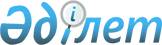 Талғар аудандық мәслихатының 2020 жылғы 28 желтоқсандағы № 69-281 "Талғар ауданының 2021-2023 жылдарға арналған бюджеті туралы" шешіміне өзгерістер енгізу туралыАлматы облысы Талғар аудандық мәслихатының 2021 жылғы 25 наурыздағы № 4-16 шешімі. Алматы облысы Әділет департаментінде 2021 жылы 1 сәуірде № 5919 болып тіркелді
      2008 жылғы 4 желтоқсандағы Қазақстан Республикасының Бюджет кодексінің 104-бабының 5-тармағына және 106-бабының 4-тармағына, "Қазақстан Республикасындағы жергілікті мемлекеттік басқару және өзін-өзі басқару туралы" 2001 жылғы 23 қаңтардағы Қазақстан Республикасы Заңының 6-бабының 1-тармағының 1) тармақшасына сәйкес, Талғар аудандық мәслихаты ШЕШІМ ҚАБЫЛДАДЫ:
      1. Талғар аудандық мәслихатының "Талғар ауданының 2021-2023 жылдарға арналған бюджеті туралы" 2020 жылғы 28 желтоқсандағы № 69-281 (Нормативтік құқықтық актілерді мемлекеттік тіркеу тізілімінде № 5864 тіркелген, 2021 жылдың 15 қаңтарында Қазақстан Республикасы нормативтік құқықтық актілерінің эталондық бақылау банкінде жарияланған) шешіміне келесі өзгерістер енгізілсін:
      көрсетілген шешімнің 1-тармағы жаңа редакцияда баяндалсын:
      "1. 2021-2023 жылдарға арналған аудандық бюджет тиісінше осы шешімнің 1, 2 және 3-қосымшаларына сәйкес, оның ішінде 2021 жылға келесі көлемдерде бекітілсін:
      1) кірістер 17 294 106 мың теңге, оның ішінде:
      салықтық түсімдер 4 471 514 мың теңге;
      салықтық емес түсімдер 317 408 мың теңге;
      негізгі капиталды сатудан түсетін түсімдер 1 479 860 мың теңге;
      трансферттер түсімі 11 025 324 мың теңге;
      2) шығындар 16 900 684 мың теңге;
      3) таза бюджеттік кредиттеу 83 996 мың теңге, оның ішінде:
      бюджеттік кредиттер 123 763 мың теңге;
      бюджеттік кредиттерді өтеу 39 767 мың теңге;
      4) қаржы активтерімен операциялар бойынша сальдо 0 теңге, оның 
      ішінде:
      қаржы активтерін сатып алу 0 теңге;
      мемлекеттің қаржы активтерін сатудан түсетін түсімдер 0 теңге;
      5) бюджет тапшылығы (профициті) 309 426 мың теңге;
      6) бюджет тапшылығын қаржыландыру (профицитін пайдалану) (-) 309 426 мың теңге, оның ішінде:
      қарыздар түсімі 873 763 мың теңге;
      қарыздарды өтеу 1 251 313 мың теңге;
      бюджет қаражатының пайдаланылатын қалдықтары 68 124 мың теңге.".
      2. Көрсетілген шешімнің 1-қосымшасы осы шешімнің қосымшасына сәйкес жаңа редакцияда баяндалсын.
      3. Осы шешімнің орындалуын бақылау Талғар аудандық мәслихатының "Әлеуметтік-экономикалық даму, тарифтік саясат, шағын және орта кәсіпкерлікті дамыту және бюджет мәселелері жөніндегі" тұрақты комиссиясына жүктелсін.
      4. Осы шешім 2021 жылдың 1 қаңтарынан бастап қолданысқа енгізіледі. 2021 жылға арналған аудандық бюджет
					© 2012. Қазақстан Республикасы Әділет министрлігінің «Қазақстан Республикасының Заңнама және құқықтық ақпарат институты» ШЖҚ РМК
				
      Талғар аудандық мәслихатының

      сессия төрағасы

Б. Аукенов

      Талғар аудандық мәслихатының

      [атшысы

М. Алибеков
Талғар аудандық мәслихатының 2021 жылғы 25 наурыздағы № 4-16 шешіміне қосымшаТалғар аудандық мәслихатының 2020 жылғы 28 желтоқсандағы № 69-281 шешіміне 1- қосымша
Санаты
Санаты
Санаты
Санаты
Сомасы (мың теңге)
 Сыныбы
 Сыныбы
 Сыныбы
Сомасы (мың теңге)
Ішкі сыныбы
Ішкі сыныбы
Сомасы (мың теңге)
Атауы
Сомасы (мың теңге)
1. Кiрiстер
17 294 106
1
Салықтық түсімдер
4 471 514
01
Табыс салығы
1 987 237
1
Корпоративтік табыс салығы
1 987 237
04
Меншiкке салынатын салықтар 
1 458 000
1
Мүлiкке салынатын салықтар
1 458 000
05
Тауарларға ,жұмыстарға және қызметтерге салынатын ішкі салықтар
965 877
2
Акциздер
760 700
3
Табиғи және басқа ресурстарды пайдаланғаны үшін түсетін түсімдер
9 677
4
Кәсiпкерлiк және кәсiби қызметтi жүргiзгені үшiн алынатын алымдар
195 500
08
Заңдық маңызы бар әрекеттерді жасағаны және (немесе) оған уәкілеттігі бар мемлекеттік органдар немесе лауазымды адамдар құжаттар бергені үшін алынатын міндетті төлемдер
60 400
1
Мемлекеттiк баж
60 400
2
Салықтық емес түсiмдер
317 408
01
Мемлекет меншіктен түсетін кірістер
6 109
5
Мемлекет меншігіндегі мүлікті жалға беруден түсетін кірістер
6 060
7
Мемлекеттік бюджеттен берілген кредиттер бойынша сыйақылар
49
06
Басқа да салықтық емес түсімдер
311 299
1
Басқа да салықтық емес түсімдер
311 299
3
Негізгі капиталды сатудан түсетін түсімдер
1 479 860
01
Мемлекеттік мекемелерге бекітілген мемлекеттік мүлікті сату
1 214 860
1
Мемлекеттік мекемелерге бекітілген мемлекеттік мүлікті сату
1 214 860
03
Жерді және материалдық емес активтерді сату
265 000
1
Жерді сату
265 000
4
Трансферттердің түсімдері
11 025 324
01
Төмен тұрған мемлекеттiк басқару органдарынан трансферттер 
788 760
3
Аудандық маңызы бар қалалардың, ауылдардың, кенттердің, аулдық округтардың бюджеттерінен трансферттер
788 760
02
Мемлекеттік басқарудың жоғары тұрған органдарынан түсетін трансферттер
10 236 564
2
Облыстық бюджеттен түсетін трансферттер
10 236 564
Функционалдық топ
Функционалдық топ
Функционалдық топ
Функционалдық топ
Функционалдық топ
Сомасы (мың теңге)
Кіші функция
Кіші функция
Кіші функция
Кіші функция
Сомасы (мың теңге)
Бюджеттік бағдарламалардың әкімшісі
Бюджеттік бағдарламалардың әкімшісі
Бюджеттік бағдарламалардың әкімшісі
Сомасы (мың теңге)
Бағдарлама
Бағдарлама
Сомасы (мың теңге)
Атауы
Сомасы (мың теңге)
2. Шығындар
16 900 684
01
Жалпы сипаттағы мемлекеттiк қызметтер 
3 408 659
1
Мемлекеттiк басқарудың жалпы функцияларын орындайтын өкiлдi, атқарушы және басқа органдар
288 247
112
Аудан (облыстық маңызы бар қала) мәслихатының аппараты
22 675
001
Аудан (облыстық маңызы бар қала) мәслихатының қызметін қамтамасыз ету жөніндегі қызметтер
22 675
122
Аудан (облыстық маңызы бар қала) әкімінің аппараты
265 572
001
Аудан (облыстық маңызы бар қала) әкімінің қызметін қамтамасыз ету жөніндегі қызметтер
125 891
003
Мемлекеттік органның күрделі шығыстары
700
113
Төменгі тұрған бюджеттерге берілетін нысаналы ағымдағы трансферттер
138 981
2
Қаржылық қызмет
2 836 911
452
Ауданның (облыстық маңызы бар қаланың) қаржы бөлімі
2 836 911
001
Ауданның (облыстық маңызы бар қаланың) бюджетін орындау және коммуналдық меншігін басқару саласындағы мемлекеттік саясатты іске асыру жөніндегі қызметтер
16 308
003
Салық салу мақсатында мүлікті бағалауды жүргізу
7 207
010
Жекешелендіру, коммуналдық меншікті басқару, жекешелендіруден кейінгі қызмет және осыған байланысты дауларды реттеу
1 861
018
Мемлекеттік органның күрделі шығыстары
300
028
Коммуналдық меншікке мүлікті сатып алу
2 811 235
5
Жоспарлау және статистикалық қызмет
23 821
453
Ауданның (облыстық маңызы бар қаланың) экономика және бюджеттік жоспарлау бөлімі
23 821
001
Экономикалық саясатты, мемлекеттік жоспарлау жүйесін қалыптастыру және дамыту саласындағы мемлекеттік саясатты іске асыру жөніндегі қызметтер
23 521
004
Мемлекеттік органның күрделі шығыстары
300
9
Жалпы сипаттағы өзге де мемлекеттiк қызметтер
259 680
467
Ауданның (облыстық маңызы бар қаланың) құрылыс бөлімі
259 680
040
Мемлекеттік органдардың объектілерін дамыту
259 680
02
Қорғаныс
210 177
1
Әскери мұқтаждар
19 055
122
Аудан (облыстық маңызы бар қала) әкімінің аппараты
19 055
005
Жалпыға бірдей әскери міндетті атқару шеңберіндегі іс-шаралар
19 055
2
Төтенше жағдайлар жөнiндегi жұмыстарды ұйымдастыру
191 122
122
Аудан (облыстық маңызы бар қала) әкімінің аппараты
191 122
006
Аудан (облыстық маңызы бар қала) ауқымындағы төтенше жағдайлардың алдын алу және жою
172 790
007
Аудандық (қалалық) ауқымдағы дала өрттерінің, сондай-ақ мемлекеттік өртке қарсы қызмет органдары құрылмаған елдi мекендерде өрттердің алдын алу және оларды сөндіру жөніндегі іс-шаралар
18 332
03
Қоғамдық тәртіп, қауіпсіздік, құқықтық, сот, қылмыстық-атқару қызметі
140 632
1
Құқық қорғау қызметi
112 024
467
Ауданның (облыстық маңызы бар қаланың) құрылыс бөлімі
112 024
066
Қоғамдық тәртіп пен қауіпсіздік объектілерін салу
112 024
9
Қоғамдық тәртіп және қауіпсіздік саласындағы басқа да қызметтер
28 608
485
Ауданның (облыстық маңызы бар қаланың) жолаушылар көлігі және автомобиль жолдары бөлімі
28 608
021
Елдi мекендерде жол қозғалысы қауiпсiздiгін қамтамасыз ету
28 608
06
Әлеуметтiк көмек және әлеуметтiк қамсыздандыру
4 105 857
1
Әлеуметтiк қамсыздандыру
2 492 864
451
Ауданның (облыстық маңызы бар қаланың) жұмыспен қамту және әлеуметтік бағдарламалар бөлімі
2 492 864
005
Мемлекеттік атаулы әлеуметтік көмек 
2 492 864
2
Әлеуметтiк көмек
1 526 254
451
Ауданның (облыстық маңызы бар қаланың) жұмыспен қамту және әлеуметтік бағдарламалар бөлімі
1 526 254
002
Жұмыспен қамту бағдарламасы
797 766
004
Ауылдық жерлерде тұратын денсаулық сақтау, білім беру, әлеуметтік қамтамасыз ету, мәдениет, спорт және ветеринар мамандарына отын сатып алуға Қазақстан Республикасының заңнамасына сәйкес әлеуметтік көмек көрсету
41 115
006
Тұрғын үйге көмек көрсету
14 213
007
Жергілікті өкілетті органдардың шешімі бойынша мұқтаж азаматтардың жекелеген топтарына әлеуметтік көмек
128 493
010
Үйден тәрбиеленіп оқытылатын мүгедек балаларды материалдық қамтамасыз ету
6 791
014
Мұқтаж азаматтарға үйде әлеуметтiк көмек көрсету
66 216
017
Оңалтудың жеке бағдарламасына сәйкес мұқтаж мүгедектердi мiндеттi гигиеналық құралдармен қамтамасыз ету, қозғалуға қиындығы бар бірінші топтағы мүгедектерге жеке көмекшінің және есту бойынша мүгедектерге қолмен көрсететiн тіл маманының қызметтерін ұсыну 
402 937
023
Жұмыспен қамту орталықтарының қызметін қамтамасыз ету
68 723
9
Әлеуметтiк көмек және әлеуметтiк қамтамасыз ету салаларындағы өзге де қызметтер
86 739
451
Ауданның (облыстық маңызы бар қаланың) жұмыспен қамту және әлеуметтік бағдарламалар бөлімі
56 489
001
Жергілікті деңгейде халық үшін әлеуметтік бағдарламаларды жұмыспен қамтуды қамтамасыз етуді іске асыру саласындағы мемлекеттік саясатты іске асыру жөніндегі қызметтер
31 520
011
Жәрдемақыларды және басқа да әлеуметтік төлемдерді есептеу, төлеу мен жеткізу бойынша қызметтерге ақы төлеу
13 057
021
Мемлекеттік органның күрделі шығыстары
400
050
Қазақстан Республикасында мүгедектердің құқықтарын қамтамасыз етуге және өмір сүру сапасын жақсарту
11 512
487
Ауданның (облыстық маңызы бар қаланың) тұрғын үй-коммуналдық шаруашылық және тұрғын үй инспекциясы бөлімі
30 250
094
Әлеуметтік көмек ретінде тұрғын үй сертификаттарын беру 
30 000
097
Сенім білдірілген агенттің тұрғын үй сертификаттарын беру бойынша (бюджеттік кредит түріндегі әлеуметтік қолдау) қызметтеріне ақы төлеу
250
07
Тұрғын үй-коммуналдық шаруашылық
2 486 613
1
Тұрғын үй шаруашылығы
1 697 465
463
Ауданның (облыстық маңызы бар қаланың) жер қатынастары бөлімі
484 702
016
Мемлекет мұқтажы үшін жер учаскелерін алу
484 702
467
Ауданның (облыстық маңызы бар қаланың) құрылыс бөлімі
933 053
003
Коммуналдық тұрғын үй қорының тұрғын үйін жобалау және (немесе) салу, реконструкциялау
814 621
004
Инженерлік-коммуникациялық инфрақұрылымды жобалау, дамыту және (немесе) жайластыру
118 432
487
Ауданның (облыстық маңызы бар қаланың) тұрғын үй-коммуналдық шаруашылық және тұрғын үй инспекциясы бөлімі
279 710
001
Тұрғын үй-коммуналдық шаруашылық және тұрғын үй қоры саласында жергілікті деңгейде мемлекеттік саясатты іске асыру бойынша қызметтер
13 321
003
Мемлекеттік органның күрделі шығыстары
300
032
Ведомстволық бағыныстағы мемлекеттік мекемелерінің және ұйымдарының күрделі шығыстары
200 000
113
Төменгі тұрған бюджеттерге берілетін нысаналы ағымдағы трансферттер
66 089
2
Коммуналдық шаруашылық
486 510
487
Ауданның (облыстық маңызы бар қаланың) тұрғын үй-коммуналдық шаруашылық және тұрғын үй инспекциясы бөлімі
486 510
028
Коммуналдық шаруашылықты дамыту
235 397
029
Сумен жабдықтау және су бұру жүйелерін дамыту
1 651
058
Ауылдық елді мекендердегі сумен жабдықтау және су бұру жүйелерін дамыту
249 462
3
Елді-мекендерді көркейту
302 638
487
Ауданның (облыстық маңызы бар қаланың) тұрғын үй-коммуналдық шаруашылық және тұрғын үй инспекциясы бөлімі
302 638
030
Елді мекендерді абаттандыру мен көгалдандыру
302 638
08
Мәдениет, спорт, туризм және ақпараттық кеңістiк
211 598
1
Мәдениет саласындағы қызмет
84 819
455
Ауданның (облыстық маңызы бар қаланың) мәдениет және тілдерді дамыту бөлімі
84 819
003
Мәдени-демалыс жұмыстарын қолдау
84 819
2
Спорт
18 153
465
Ауданның (облыстық маңызы бар қаланың) дене шынықтыру және спорт бөлімі
18 153
001
Жергілікті деңгейде дене шынықтыру және спорт саласындағы мемлекеттік саясатты іске асыру жөніндегі қызметтер
7 101
004
Мемлекеттік органның күрделі шығыстары
200
006
Аудандық (облыстық маңызы бар қалалық) деңгейде спорттық жарыстар өткiзу
331
007
Әртүрлi спорт түрлерi бойынша аудан (облыстық маңызы бар қала) құрама командаларының мүшелерiн дайындау және олардың облыстық спорт жарыстарына қатысуы
10 521
3
Ақпараттық кеңiстiк
75 132
455
Ауданның (облыстық маңызы бар қаланың) мәдениет және тілдерді дамыту бөлімі
55 220
006
Аудандық (қалалық) кiтапханалардың жұмыс iстеуi
54 138
007
Мемлекеттiк тiлдi және Қазақстан халқының басқа да тiлдерін дамыту
1 082
456
Ауданның (облыстық маңызы бар қаланың) ішкі саясат бөлімі
19 912
002
Мемлекеттік ақпараттық саясат жүргізу жөніндегі қызметтер
19 912
9
Мәдениет, спорт, туризм және ақпараттық кеңiстiктi ұйымдастыру жөнiндегi өзге де қызметтер
33 494
455
Ауданның (облыстық маңызы бар қаланың) мәдениет және тілдерді дамыту бөлімі
8 749
001
Жергілікті деңгейде тілдерді және мәдениетті дамыту саласындағы мемлекеттік саясатты іске асыру жөніндегі қызметтер
8 549
010
Мемлекеттік органның күрделі шығыстары
200
456
Ауданның (облыстық маңызы бар қаланың) ішкі саясат бөлімі
24 745
001
Жергілікті деңгейде ақпарат, мемлекеттілікті нығайту және азаматтардың әлеуметтік сенімділігін қалыптастыру саласында мемлекеттік саясатты іске асыру жөніндегі қызметтер
24 545
006
Мемлекеттік органның күрделі шығыстары
200
09
Отын-энергетика кешенi және жер қойнауын пайдалану
50 000
1
Отын және энергетика
50 000
487
Ауданның (облыстық маңызы бар қаланың) тұрғын үй-коммуналдық шаруашылық және тұрғын үй инспекциясы бөлімі
50 000
009
Жылу-энергетикалық жүйені дамыту
50 000
10
Ауыл, су, орман, балық шаруашылығы, ерекше қорғалатын табиғи аумақтар, қоршаған ортаны және жануарлар дүниесін қорғау, жер қатынастары
65 562
1
Ауыл шаруашылығы
19 636
462
Ауданның (облыстық маңызы бар қаланың) ауыл шаруашылығы бөлімі
19 636
001
Жергілікті деңгейде ауыл шаруашылығы саласындағы мемлекеттік саясатты іске асыру жөніндегі қызметтер
19 236
006
Мемлекеттік органның күрделі шығыстары
400
6
Жер қатынастары
14 117
463
Ауданның (облыстық маңызы бар қаланың) жер қатынастары бөлімі
14 117
001
Аудан (облыстық маңызы бар қала) аумағында жер қатынастарын реттеу саласындағы мемлекеттік саясатты іске асыру жөніндегі қызметтер
13 817
007
Мемлекеттік органның күрделі шығыстары
300
9
Ауыл, су, орман, балық шаруашылығы, қоршаған ортаны қорғау және жер қатынастары саласындағы басқа да қызметтер
31 809
453
Ауданның (облыстық маңызы бар қаланың) экономика және бюджеттік жоспарлау бөлімі
31 809
099
Мамандарға әлеуметтік қолдау көрсету жөніндегі шараларды іске асыру
31 809
11
Өнеркәсіп, сәулет, қала құрылысы және құрылыс қызметі
23 172
2
Сәулет, қала құрылысы және құрылыс қызметі
23 172
467
Ауданның (облыстық маңызы бар қаланың) құрылыс бөлімі
13 892
001
Жергілікті деңгейде құрылыс саласындағы мемлекеттік саясатты іске асыру жөніндегі қызметтер
13 492
017
Мемлекеттік органның күрделі шығыстары
400
468
Ауданның (облыстық маңызы бар қаланың) сәулет және қала құрылысы бөлімі
9 280
001
Жергілікті деңгейде сәулет және қала құрылысы саласындағы мемлекеттік саясатты іске асыру жөніндегі қызметтер
8 880
004
Мемлекеттік органның күрделі шығыстары
400
12
Көлiк және коммуникация
621 456
1
Автомобиль көлiгi
581 034
485
Ауданның (облыстық маңызы бар қаланың) жолаушылар көлігі және автомобиль жолдары бөлімі
581 034
023
Автомобиль жолдарының жұмыс істеуін қамтамасыз ету
240 116
045
Аудандық маңызы бар автомобиль жолдарын және елді-мекендердің көшелерін күрделі және орташа жөндеу
340 918
9
Көлiк және коммуникациялар саласындағы өзге де қызметтер
40 422
485
Ауданның (облыстық маңызы бар қаланың) жолаушылар көлігі және автомобиль жолдары бөлімі
40 422
001
Жергілікті деңгейде жолаушылар көлігі және автомобиль жолдары саласындағы мемлекеттік саясатты іске асыру жөніндегі қызметтер
8 609
003
Мемлекеттік органның күрделі шығыстары
300
113
Төменгі тұрған бюджеттерге берілетін нысаналы ағымдағы трансферттер
31 513
13
Басқалар
479 336
3
Кәсiпкерлiк қызметтi қолдау және бәсекелестікті қорғау
9 610
469
Ауданның (облыстық маңызы бар қаланың) кәсіпкерлік бөлімі
9 610
001
Жергілікті деңгейде кәсіпкерлікті дамыту саласындағы мемлекеттік саясатты іске асыру жөніндегі қызметтер
9 310
004
Мемлекеттік органның күрделі шығыстары
300
9
Басқалар
469 726
452
Ауданның (облыстық маңызы бар қаланың) қаржы бөлімі
98 585
012
Ауданның (облыстық маңызы бар қаланың) жергілікті атқарушы органының резерві 
98 585
455
Ауданның (облыстық маңызы бар қаланың) мәдениет және тілдерді дамыту бөлімі
371 141
052
Аудандық маңызы бар қала, ауыл, кент, ауылдық округ бюджеттеріне "Ауыл-Ел бесігі" жобасы шеңберінде ауылдық елді мекендердегі әлеуметтік және инженерлік инфрақұрылым бойынша іс-шараларды іске асыруға берілетін ағымдағы нысаналы трансферттер
371 141
14
Борышқа қызмет көрсету
95 894
1
Борышқа қызмет көрсету
95 894
452
Ауданның (облыстық маңызы бар қаланың) қаржы бөлімі
95 894
013
Жергілікті атқарушы органдардың облыстық бюджеттен қарыздар бойынша сыйақылар мен өзге де төлемдерді төлеу бойынша борышына қызмет көрсету
95 894
15
Трансферттер
5 001 728
1
Трансферттер
5 001 728
452
Ауданның (облыстық маңызы бар қаланың) қаржы бөлімі
5 001 728
006
Нысаналы пайдаланылмаған (толық пайдаланылмаған) трансферттерді қайтару
68 226
024
Заңнаманы өзгертуге байланысты жоғары тұрған бюджеттің шығындарын өтеуге төменгі тұрған бюджеттен ағымдағы нысаналы трансферттер
4 933 502
3. Таза бюджеттік кредиттеу
83 996
Бюджеттік кредиттер
123 763
06
Әлеуметтiк көмек және әлеуметтiк қамсыздандыру
10 000
9
Әлеуметтiк көмек және әлеуметтiк қамтамасыз ету салаларындағы өзге де қызметтер
10 000
487
Ауданның (облыстық маңызы бар қаланың) тұрғын үй-коммуналдық шаруашылық және тұрғын үй инспекциясы бөлімі
10 000
095
Әлеуметтік қолдау ретінде тұрғын үй сертификаттарын беру үшін бюджеттік кредиттер
10 000
10
Ауыл, су, орман, балық шаруашылығы, ерекше қорғалатын табиғи аумақтар, қоршаған ортаны және жануарлар дүниесін қорғау, жер қатынастары
113 763
1
Ауыл шаруашылығы
113 763
453
Ауданның (облыстық маңызы бар қаланың) экономика және бюджеттік жоспарлау бөлімі
113 763
006
Мамандарды әлеуметтік қолдау шараларын іске асыру үшін бюджеттік кредиттер
113 763
Санаты
Санаты
Санаты
Санаты
Сомасы (мың теңге)
 Сыныбы
 Сыныбы
 Сыныбы
Сомасы (мың теңге)
Ішкі сыныбы
Ішкі сыныбы
Сомасы (мың теңге)
Атауы
Сомасы (мың теңге)
 Бюджеттік кредиттерді өтеу
39 767
5
 Бюджеттік кредиттерді өтеу
39 767
01
 Бюджеттік кредиттерді өтеу
39 767
1
Мемлекеттік бюджеттен берілген бюджеттік кредиттерді өтеу
39 767
Функционалдық топ
Функционалдық топ
Функционалдық топ
Функционалдық топ
Функционалдық топ
Сомасы (мың теңге)
Кіші функция
Кіші функция
Кіші функция
Кіші функция
Сомасы (мың теңге)
Бюджеттік бағдарламалардың әкімшісі
Бюджеттік бағдарламалардың әкімшісі
Бюджеттік бағдарламалардың әкімшісі
Сомасы (мың теңге)
Бағдарлама
Бағдарлама
Сомасы (мың теңге)
Атауы
Сомасы (мың теңге)
4. Қаржылық активтермен болатын операциялар бойынша сальдо
0
Санаты
Санаты
Санаты
Санаты
Сомасы (мың теңге)
 Сыныбы
 Сыныбы
 Сыныбы
Сомасы (мың теңге)
Ішкі сыныбы
Ішкі сыныбы
Сомасы (мың теңге)
Атауы
Сомасы (мың теңге)
6
Мемлекеттің қаржы активтерін сатудан түсетін түсімдер
0
Санаты
Санаты
Санаты
Санаты
Сомасы (мың теңге)
 Сыныбы
 Сыныбы
 Сыныбы
Сомасы (мың теңге)
Ішкі сыныбы
Ішкі сыныбы
Сомасы (мың теңге)
Атауы
Сомасы (мың теңге)
5. Бюджет тапшылығы (профициті)
309 426
6. Бюджеттің тапшылығын қаржыландыру (профицитті пайдалану)
-309 426
Қарыздардаң түсімі
873 763
7
Қарыздар түсімі
873 763
01
Мемлекеттік ішкі қарыздар
873 763
2
Қарыз алу келісім-шарттары
873 763
Санаты
Санаты
Санаты
Санаты
Сомасы (мың теңге)
 Сыныбы
 Сыныбы
 Сыныбы
Сомасы (мың теңге)
Ішкі сыныбы
Ішкі сыныбы
Сомасы (мың теңге)
Атауы
Сомасы (мың теңге)
8
Бюджет қаражаттарының қолдалынатын қалдықтары
68 124
1
Бюджет қаражатының қалдықтары
68 124
1
Бюджет қаражатының бос қалдықтары
68 124
Функционалдық топ
Функционалдық топ
Функционалдық топ
Функционалдық топ
Функционалдық топ
Сомасы (мың теңге)
Кіші функция
Кіші функция
Кіші функция
Кіші функция
Сомасы (мың теңге)
Бюджеттік бағдарламалардың әкімшісі
Бюджеттік бағдарламалардың әкімшісі
Бюджеттік бағдарламалардың әкімшісі
Сомасы (мың теңге)
Бағдарлама
Бағдарлама
Сомасы (мың теңге)
Атауы
Сомасы (мың теңге)
Қарыздарды өтеу
1 251 313
16
Қарыздарды өтеу
1 251 313
1
Қарыздарды өтеу
1 251 313
452
Ауданның (облыстық маңызы бар қаланың) қаржы бөлімі
1 251 313
008
Жергілікті атқарушы органның жоғары тұрған бюджет алдындағы борышын өтеу
1 251 292
021
Жергілікті бюджеттен бөлінген пайдаланылмаған бюджеттік кредиттерді қайтару
21